Трехсторонний договор №__________оказания платных образовательных услугг. Самара                                                                                                                                    «___» _______________ 20____ г.            Негосударственная образовательная автономная некоммерческая организация дополнительного профессионального образования «Современная Академия Профессионального Образования» (в дальнейшем – Исполнитель), в лице Директора Некрасовой Ирины Викторовны, действующего на основании Устава (зарегистрирован Управлением Министерства юстиции Российской федерации по Самарской области 29.03.2022 г.), и ________________________________________________________________________________________________, (в дальнейшем - Заказчик), в лице ___________________________________________________________________,действующего на основании Устава, с другой стороны, и _______________________ ____________________________________________________________, (в дальнейшем - Обучающийся) заключили настоящий договор о нижеследующем: 1. ПРЕДМЕТ ДОГОВОРА1.1. Исполнитель обязуется в течение срока действия настоящего Договора провести обучение, подготовку и проверку знаний Обучающегося по выбранному направлению (-ям) согласно Приложению №1 к договору, и поданной Заказчиком заявке по форме Исполнителя.1.2. Оказание услуг по Договору проводится на основании Лицензии (Регистрационный №5672, от 09.06.2015 г.), выданной Министерством образования и науки Самарской области.2. ПРАВА И ОБЯЗАННОСТИ ИСПОЛНИТЕЛЯ2.1. Исполнитель обязан:2.1.1. Организовать и обеспечить надлежащее исполнение услуг, предусмотренных в разделе 1.1. настоящего договора. 2.1.2. Довести до Заказчика и Обучающегося информацию, содержащую сведения о предоставлении платных образовательных услуг в порядке и объеме, которые предусмотрены Законом Российской Федерации от 7 февраля 1992 г. № 2300-1 «О защите прав потребителей» и Федеральным законом от 29 декабря 2012 г. N 273-ФЗ «Об образовании в Российской Федерации», а также нормативно правовые и внутренние локальные акты, регламентирующие образовательную деятельность Исполнителем.2.1.3. Обеспечить Обучающемуся уважение человеческого достоинства, защиту от всех форм физического и психического насилия, оскорбления личности, охрану жизни и здоровья2.1.4. Обеспечить выдачу документов установленного образца Обучающимся, успешно прошедшим обучение, подготовку, проверку знаний.2.2. Исполнитель вправе:2.2.1. В целях исполнения обязательств по настоящему договору осуществлять обработку персональных данных Обучающегося. 2.2.2. Привлекать для оказания Услуг по настоящему Договору третьих лиц. При этом за действия третьих лиц в рамках исполнения настоящего Договора Исполнитель несет полную ответственность перед Заказчиком.2.2.3. Отчислить Обучающегося по основаниям и в порядке, предусмотренными Постановления Правительства РФ от 15 сентября 2020 №1441 «Об утверждении Правил оказания платных образовательных услуг», Уставом, настоящим договором и расторгнуть настоящий договор в одностороннем (внесудебном) порядке.2.2.4. Предоставлять Обучающемуся, по отдельному договору, возможность изучать дополнительные образовательные программы за дополнительную плату.2.2.5. Пользоваться иными правами, предусмотренными действующим законодательством, локальными правовыми актами НОАНО ДПО «САПО», настоящим договором.
3. ПРАВА, ОБЯЗАННОСТИ ЗАКАЗЧИКА3.1. Заказчик обязан:3.1.1.  Оплатить оказанные Исполнителем услуги в полном объеме и в сроки, предусмотренные настоящим Договором.3.1.2. Своевременно предоставлять Исполнителю все необходимые документы для обучения и подготовки Обучающегося.3.1.3. Возмещать (солидарно с Обучающимся) ущерб, причиненный Обучающимся имуществу Исполнителя, в соответствии с законодательством Российской Федерации и локальными нормативными актами Исполнителя.3.1.4. Обеспечить посещение Обучающимся занятий, выполнение им всех видов заданий, предусмотренных учебным планом и образовательными программами.3.2. Заказчик вправе:3.2.1. Получать полную и достоверную информацию, кусаемую учебной деятельности Обучающегося, в рамках настоящего договора.3.2.2. Пользоваться имуществом Исполнителя, необходимым для осуществления подготовительного процесса.3.2.3. Пользоваться иными правами, предусмотренными действующим законодательством, локальнымиправовыми актами университета, настоящим договором4. ПРАВА И ОБЯЗАННОСТИ ОБУЧАЮЩЕГОСЯ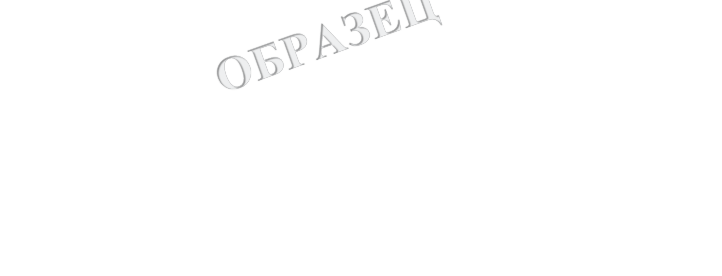 4.1. Обучающийся обязан:4.1.1.  Оплатить оказанные Исполнителем услуги в полном объеме и в сроки, предусмотренные настоящим Договором.4.1.2. Своевременно предоставлять Исполнителю все необходимые документы для обучения и подготовки.4.2. Обучающийся вправе:4.2.1. Требовать от Исполнителя предоставления информации по вопросам оказания услуг, предусмотренных разделом 1 настоящего договора4.2.2. Пользоваться имуществом Исполнителя, необходимым для осуществления подготовительного процесса.4.2.3. Обращаться к работникам Исполнителя по вопросам, касающимся процесса обучения у Исполнителя.4.2.4. Получать полную и достоверную информацию об оценке своих знаний, умений и навыков, а также о критериях этой оценки.4.2.5. Участвовать в обсуждении и решении вопросов, относящихся к деятельности Исполнителя, в том числе через общественные объединения и органы управления Исполнителя.4.2.6. Осваивать, на основании отдельного договора, наряду с учебными предметами, курсами, дисциплинами (модулями) по осваиваемой образовательной программе любые другие учебные предметы, курсы, дисциплины (модули), преподаваемые Исполнителем в установленном Исполнителем порядке.4.2.7. Получать академический отпуск в порядке и по основаниям, которые установлены Министерством образования и науки Российской Федерации, а также отпуск по беременности и родам, отпуск по уходу за ребенком до достижения им возраста трех лет в порядке, установленном федеральными законами.4.2.8. Осуществить перевод внутри НОАНО ДПО «САПО» для получения образования по другой образовательной программе, по другой форме обучения, а также в другую образовательную организацию, реализующую образовательную программу соответствующего уровня, в порядке, установленном законодательством об образовании. Заявление о переводе должно быть согласовано с  Заказчиком. Все изменения образовательных программ внутри НОАНО ДПО «САПО» оформляются трехсторонним дополнительным соглашением.4.2.9. Отказаться от исполнения договора при условии возмещения Заказчику расходов на обучение, определяемых в порядке, предусмотренном настоящим договором.4.2.10. Пользоваться иными правами, предусмотренными Федеральным законом «Об образовании в Российской Федерации», Правилами оказания платных образовательных услуг, иными нормативными правовыми актами РоссийскойФедерации, Уставом и локальными нормативными актами Исполнителя5. ОТВЕТСТВЕННОСТЬ ИСПОЛНИТЕЛЯ, ЗАКАЗЧИКА И ОБУЧАЮЩНГОСЯ5.1. За неисполнение или ненадлежащее исполнение своих обязательств по Договору Стороны несут ответственность, предусмотренную законодательством Российской Федерации и настоящим Договором.5.2. При обнаружении недостатка образовательной услуги, в том числе оказания не в полном объеме, предусмотренном образовательными программами (частью образовательной программы), Заказчик вправе по своему выбору потребовать:5.2.1. Безвозмездного оказания образовательной услуги.5.2.2. Соразмерного уменьшения стоимости оказанной образовательной услуги.5.2.3. Возмещения понесенных им расходов по устранению недостатков оказанной образовательной услуги своими силами или третьими лицами.5.3. Заказчик  вправе отказаться от исполнения Договора и потребовать полного возмещения убытков, если в срок 10 рабочих дней недостатки платной образовательной услуги не устранены Исполнителем. Заказчик также вправе отказаться от исполнения Договора, если им обнаружен существенный недостаток оказанной образовательной услуги или иные существенные отступления от условий Договора.5.4. Если Исполнитель нарушил сроки оказания образовательной услуги (сроки начала и (или) окончания оказания образовательной услуги и (или) промежуточные сроки оказания образовательной услуги) либо если во время оказания образовательной услуги стало очевидным, что она не будет оказана в срок, Заказчик вправе по своему выбору:5.4.1. Назначить Исполнителю новый срок, в течение которого Исполнитель должен приступить к оказанию образовательной услуги и (или) закончить оказание образовательной услуги;5.4.2. Поручить оказать образовательную услугу третьим лицам за разумную цену и потребовать от Исполнителя возмещения понесенных расходов;5.4.3. Потребовать уменьшения стоимости образовательной услуги;5.4.4. Расторгнуть Договор;5.4.5. Потребовать полного возмещения убытков, причиненных ему в связи с нарушением сроков начала и (или) окончания оказания платных образовательных услуг, а также  в связи с недостатками платных образовательных услуг.5.5. В случае нарушения Заказчиком сроков оплаты более чем на 15 дней Исполнитель имеет право расторгнуть договор в одностороннем порядке.6. ЦЕНА ДОГОВОРА И ПОРЯДОК ОПЛАТЫ6.1. Стоимость услуг определяется Приложению №1 к договору и количеством программ, согласно Заявкам, поданным Заказчиком.6.2. НДС не облагается (Извещение № 532 от 09.11.2012 г.)6.3. Оплата производится по счетам, выписанным Исполнителем, по 100% предоплате за 5 (пять) дней до начала оказания услуг. Зачисления Обучающегося происходит только после оплаты услуг оговоренных в Приложении №16.4. Факт предоставления услуг и исполнения обязательств Исполнителем, подтверждается актом выполненных работ, подписанным обеими сторонами, либо в случае не подписания актов документами об окончании обучения и подготовки, оформленными в соответствии с действующим законодательством.   7. РАЗРЕШЕНИЕ СПОРОВ7.1.  Все споры, связанные с заключением, толкованием, исполнением и расторжением Договора, будут разрешаться Сторонами путем переговоров.7.2. В случае не достижения соглашения в ходе переговоров, заинтересованная Сторона направляет претензию в письменной форме, подписанную уполномоченным лицом. Претензия должна быть направлена с использованием средств связи, обеспечивающих фиксирование ее отправления и получения (заказной почтой, телеграфом и т.д.), либо вручена другой Стороне под расписку.7.3. Сторона, получившая претензию, обязана рассмотреть претензию и о результатах уведомить в письменной форме другую Сторону в течение 10 рабочих дней со дня получения претензии.7.4. Не урегулированные Сторонами споры и разногласия, независимо от оснований их возникновения, которые возникли или могут возникнуть между Сторонами по настоящему договору, в том числе связанные с его заключением, исполнением, изменением, расторжением или признанием недействительным (полностью или частично), передаются на рассмотрение в третейском суде по месту нахождения истца, решения которого являются окончательными и оспариванию не подлежат.Арбитражное решение может быть отменено только по основаниям, установленным процессуальным законодательством Российской Федерации.Арбитражное решение признается обязательным и подлежит немедленному исполнению Сторонами настоящего договора, если в нем не установлен иной срок исполнения.8. ОСНОВАНИЯ ИЗМЕНЕНИЯ И РАСТОРЖЕНИЯ ДОГОВОРА8.1. Условия, на которых заключен настоящий договор, могут быть изменены по соглашению сторон.8.2. Заказчик, вправе в любое время расторгнуть настоящий договор при условии оплаты Исполнителю фактически понесенных расходов и услуг, оказанных до момента отказа.8.3. Настоящий договор может быть расторгнут по соглашению сторон.8.4. Настоящий договор пролонгируется на следующий год в случае, если ни одна из сторон не заявила о расторжении данного договора в письменном виде не менее чем за один месяц до окончания срока действия настоящего договора.9. СРОК ДЕЙСТВИЯ ДОГОВОРА И ДРУГИЕ УСЛОВИЯ9.1. Настоящий договор вступает в силу со дня его заключения сторонами и действует до «____» _____ 20__ года.9.2. Договор составлен в трех экземплярах, имеющих равную юридическую силу.9.3. Все приложения к настоящему Договору являются его неотъемлемой частью.10. РЕКВИЗИТЫ И ПОДПИСИ СТОРОНПриложение №1к трехстороннему договору № _____оказания платных образовательных услугот «___» _______________ 20____ г.Программа №1 согласно заявке______________________________________________________________________Вид, уровень, направленность образовательной программы ____________________________________________________Наименование образовательной программы: ________________________________________________Сроки освоения образовательной программы _______________________________________________Место обучения: _______________________________________________________________________Форма обучения _______________________________________________________________________ Стоимость обучения ____________________________________________________________________Программа №2 согласно заявке______________________________________________________________________Вид, уровень, направленность образовательной программы ____________________________________________________Наименование образовательной программы: ________________________________________________Сроки освоения образовательной программы _______________________________________________Место обучения: _______________________________________________________________________Форма обучения _______________________________________________________________________ Стоимость обучения ____________________________________________________________________Программа №3 согласно заявке …Полная стоимость образовательных услуг Обучающегося, согласно заявкам Заказчика ________________________ рублей.ПОДПИСИ СТОРОНИсполнитель:«Заказчик»:«Обучающийся»НОАНО ДПО «САПО»Ф.И.О.Юридический адрес: 443080, Самарская обл., г. Самара, Пр-кт Карла Маркса 192А, офис 914Юридический адрес:Адрес по пропискеПочтовый адрес: 443080, Самарская обл., г. Самара, Пр-кт Карла Маркса 192А, офис 914Почтовый адрес: Почтовый адреср/с 40703810254400022195р/с Контактный телефонБанк Филиал ПАО «Сбербанк России»- Самарское отделение №6991Банк Вид документаСерия №ИНН/КПП 6317700690/631601001ИНН/КПП Когда и кем выданОГРН 1126300004731ОГРН Когда и кем выданБИК 043601607БИК Когда и кем выданк/с 30101810200000000607 в ГРКЦ г. Самарак/с СНИЛСДиректор  НОАНО ДПО «САПО»М.П.  _______________ /Некрасова И.В./М.П.  _______________ /_________________/_______________ /_________________/Исполнитель:«Заказчик»:«Обучающийся»НОАНО ДПО «САПО»Ф.И.О.Директор  НОАНО ДПО «САПО»М.П.  _______________ /Некрасова И.В./М.П.  _______________ /_________________/_______________ /_________________/